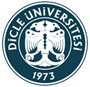 DİCLE ÜNİVERSİTESİ DİŞ HEKİMLİĞİ FAKÜLTESİTez danışmanı bulunduğum ............................................................. Anabilim Dalı uzmanlık öğrencisi ....................................................’nin “tez içeriği/konusunun değişikliği” Anabilim Dalımızca görüşülmüştür.Bilgilerinizi ve gereğini arz ederim.Anabilim DalıUzmanlık Öğrencisi Adı/SoyadıTez DanışmanıTez BaşlığıTez Başlama Tarihi…/…/…DanışmanÜnvanı Adı Soyadı ve İmzası…/…/…(Varsa)Eş DanışmanınÜnvanı Adı Soyadı ve İmzası…/…/…Anabilim Dalı BaşkanıÜnvanı Adı Soyadı ve İmzası…/…/…Anabilim Dalı BaşkanıÜnvanı Adı Soyadı ve İmzası…/…/…Anabilim Dalı BaşkanıÜnvanı Adı Soyadı ve İmzası